	Country Club of Decatur	        Assistant SuperintendentDescription:For over 100 years Country Club of Decatur has upheld a tradition of enhancing the lives of its members and families by providing the finest in dining, social, and recreational amenities in a private club environment. Our strength comes from our impressive community of members that value excellence, both personally and professionally. We are a membership that values family, and are proud that the Club is a place where generations come together. Located near Lake Decatur, CCD features a family-oriented atmosphere, an 18-hole championship golf course, a 27,000 square foot clubhouse, clay tennis courts and aquatic amenities, making us the premier private club in the Central Illinois area.
Country Club of Decatur is searching for a self motivated individual to take on the role of Assistant Superintendent. You will work closely with the Superintendent to provide the best  product possible for our members. Job Duties:The Assistant Superintendent will be responsible for everything associated with maintaining the golf course to a high standard.  General Course MaintenanceChemical/Fertilizer ApplicationsIrrigation RepairSupervising and Scheduling StaffTraining Staff on EquipmentAbility to Work 40+ Hours Snow RemovalGood Communication SkillsHighly OrganizedRequirementsExperience/Requirements:Turf management degree or certificationAt least 1 year Experience of Golf Course Maintenance Possess a Valid Driver's LicenseAbility to Obtain a State Pesticide Applicator LicenseBenefits:Health/Dental Insurance available, 401kVacation and Sick time (grandfathered in on start date)Uniform Meals provided (except Mondays)Local and National Golf Course Association Dues PaidSeminars and Classes PaidPesticide Licensing PaidGolf PrivilegesGenerous member contributed holiday bonusEducation opportunitiesGrant RosenfelderGolf Course SuperintendentsCountry Club of Decaturrosenfelder@ccofdecatur.com573-554-4777 (Cell)217-422-6393 (Office)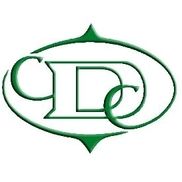 